KONKURS DZIAŁAJ LOKALNIE  IX  -  2015  OGŁOSZONY !!!!!!!!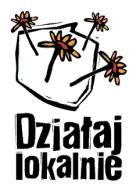 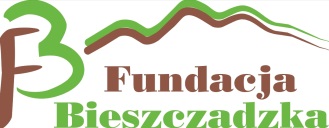 Fundacja Bieszczadzka- Ośrodek Działaj Lokalnie, informuje, że ruszyła IX Edycja Programu Działaj Lokalnie.  Wnioski należy składać wyłącznie poprzez generator wniosków dostępny na stronie www.dzialajlokalnie.pl ,oraz www.fundacja.bieszczady.pl .  Nie składają Państwo wniosków w wersji papierowej oraz  nie dołączają żadnych załączników. W IX edycji Programu „Działaj Lokalnie -2015” wspierane będą projekty, które inicjują współpracę mieszkańców na rzecz dobra wspólnego. Jest on prowadzony z myślą o organizacjach pozarządowych  oraz grupach nieformalnych, które podejmują wspólny wysiłek, aby w ich społecznościach żyło się lepiej, z terenu 12 gmin: Baligród, Bircza, Cisna, Czarna, Komańcza, Lesko, Lutowiska, Olszanica, Solina , Ustrzyki Dolne, Zagórz i Tyrawa Wołoska.Termin naboru wniosków:01.03 – 31.03. 2015r. Terminy spotkań informacyjno- szkoleniowych dotyczących programu "Działaj Lokalnie IX-2015Ustrzyki Dolne - 11.03.2015 (środa) Spotkanie szkoleniowo-informacyjne dla organizacji                   z  gmin: Ustrzyki Dolne, Bircza, Czarna, Lutowiska, Olszanica, Tyrawa Wołoska – siedziba Bieszczadzkiej Agencji Rozwoju Regionalnego Ustrzyki Dolne, ul. Rynek 17 ( I piętro) godz.16.30
Lesko - 12.03.2015  (czwartek) Spotkanie szkoleniowo-informacyjne dla organizacji
z terenów Gmin: Lesko, Cisna, Komańcza, Baligród, Zagórz, Solina - Bieszczadzki Dom Kultury Lesko (sala kameralna) godz.16.30                                                                                                                  Dodatkowe informacje na temat konkursu realizowanego w ramach „Działaj Lokalnie IX- 2015” można uzyskać: w siedzibie  Fundacji Bieszczadzkiej, Ustrzyki Dolne ul. Rynek 14,    w godz. od 9.00 do 15.00 lub telefonicznie pod numerem tel: (13) 469 7297, kom  881 537 554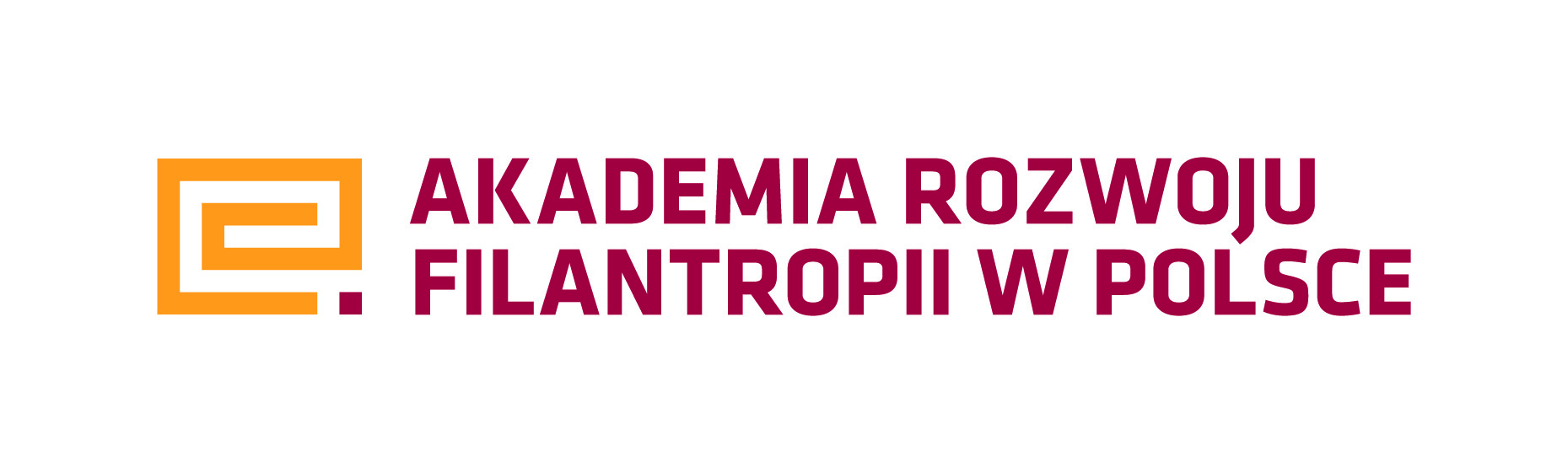 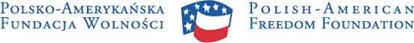 